EKSISTENSI MAHASISWA PROGRAM KAMPUS MENGAJAR  ANGKATAN 2 DALAM PENINGKATAN LITERASI DAN NUMERASI,ADAPTASI TEKNOLOGI, ADMINISTRASI SEKOLAH DAN GURU DI SD N 04 PURWOSARI KECAMATAN COMAL KABUPATEN PEMALANGSTUDENT EXISTENCE OF CAMPUS TEACHING PROGRAM BATCH 2IN  THE IMPROVING LITERATURE AND NUMERATION, TECHNOLOGY ADAPTATION, SCHOOL AND TEACHER ADMINISTRATION  IN ELEMENTARY SCHOOL OF 04 PURWOSARI, COMAL DISTRICT, PEMALANG REGENCYNova Indriyani Cahyaning Tias1,Septi Indriyani2,Diana Rahmawati3,Bahtiar Yasin4,Fahrur Rizal5,Anita Damayanti6,Suranto71Universitas Muhammadiyah Semarang,Kota Semarang,Indonesia2Universitas Negeri Semarang, Kota Semarang,Indonesia3Universitas Bung Karno,Kota Jakarta,Indonesia4Universitas Sarjanawiyata Tamansiswa,Kota Yogyakarta,Indonesia5Universitas PGRI Semarang,Kota Semarang,Indonesia6Universitas Negeri Semarang, Kota Semarang,Indonesia7Universitas Muhammadiyah Surakarta, Kota Surakarta,Indonesianictyas16@gmail.com, septiindriyani2001@students.unnes.ac.id, dianarahmawati17@gmail.com, bahtiaryasin09@gmail.com, fahrurrizal506@gmail.com, anitad076@students.unnes.ac.id, sur122@ums.ac.id Riwayat Artikel: Dikirim; Diterima; DiterbitkanAbstrakPandemi Covid-19 yang saat ini terjadi di Indonesia membawa dampak besar disegala bidang, salah satunya bidang pendidikan. Dengan adanya masa pandemi ini, Pendidikan di Indonesia harus dilaksanakan secara daring yang berakibat terhambatnya interaksi antara guru dan siswa secara langsung. Situasi yang seperti ini mendorong Kementrian Pendidikan dan Kebudayaan untuk terus berupaya pembelajaran di Indonesia dapat berjalan dengan maksimal meskipun melalui pembelajaran daring. Oleh karena itu, Kementrian Pendidikan dan Kebudayaan menyelenggarakan program Kampus Mengajar yang merupakan bagian dari kebijakan Merdeka Belajar Kampus Merdeka (MBKM). Program Kampus Mengajar ini bertujuan untuk memberikan solusi bagi Sekolah Dasar yang terdampak pendemi dengan memeberdayakan para mahasiswa yang berdomisili di sekitar wilayah sekolah untuk membantu para Guru dan Kepala Sekolah dalam pelaksanaan kegiatan pembelajaran di tengah pandemi Covid-19. Hasil studi menunjukkan bahwa implementasi Kampus Mengajar Angkatan 2 di SDN 04 Purwosari di antaranya ; pertama, pengajaran dilaksanakan dengan kunjungan rumah,melalui media online,dan tatap muka (setelah verifikasi PTM terbatas). Kedua, adaptasi teknologi dengan membantu guru mempersiapkan materi yang dikirim melalui media WhatsApps, dan Ketiga membantu administrasi berupa pengalokasian buku ajar di perpustakaan dan pendataan siswa baru dan siswa yang lulus memasuki jenjang Sekolah Menengah Pertama.Keywords	: Kampus Mengajar, Online Learning,Sekolah DasarAbstractThe Covid-19 pandemic that is currently happening in Indonesia has had a major impact in all fields, one of which is education. With this pandemic period, education in Indonesia must be carried out boldly which has an impact on direct interaction between teachers and students.A situation like this encourages the Ministry of Education and Culture to continue to strive for learning in Indonesia to run optimally, even though through courageous learning. Therefore, the Ministry of Education and Culture organizes the Teaching Campus program which is part of the Independent Learning Campus (MBKM) policy.This Teaching Campus Program aims to provide solutions for Elementary Schools that provide for the pandemic by empowering students who live around the school area to assist teachers and principals in carrying out learning activities in the midst of the Covid-19 pandemic.The results of the study show that the implementation of the Class 2 Teaching Campus at SDN 04 Purwosari includes; first, face-to-face implementation with home visits, through online media, and face to face (after limited PTM leverage). Second, adapting technology by helping teachers prepare materials sent via WhatsApps media, and Thirdly assisting administration in the form of allocating textbooks in libraries and collecting data on new students and students who have graduated to enter the junior high school level.Keywords: Teaching Campus, Online Learning, Elementary SchoolPENDAHULUAN	Dengan di pilihnya Nadiem Makarin menjadi Menteri Pendidikan dan Kebudayaan terdapat kebijakan bahwasanya masa depan dunia pendidikan yang akan digiring ke arah online sistem (Susanto,2021). Namun, melihat kacamata umum yang sekarang terjadi nyatanya ketidaksiapan infrastruktur yang dimiliki oleh negara malah memicu keniscayaan bagi dunia pendidikan berbasis online sistem. 		Satu semester berlalu pandemi nyaris menjungkir-balikkan tatanan kehidupan “normal” (Kelana,2020).  wabah pandemic covid-19 tengah menjadi problematika yang harus dihadapi oleh seluruh masyarakat dunia termasuk Indonesia. Di tengah ketakutan dan ketidaksiapan masyarakat, tatanan kehidupan harus berubah dalam waktu yang singkat. Dimana pada sebeleumnya, segala aktivitas dapat dilakukan dengan bebas tanpa adanya protocol kesehatan, kini berubah menjadi tatanan kehidupan yang harus serba mengikuti aturan dari pemerintah.		Tentunya adanya pandemi covid-19 juga berpengaruh pada dunia pendidikan yang semula dengan metode tatap muka (offline) dikarenakan terjadinya pandemi covid harus berubah menjadi pengajaran daring. Melalui kebijakan dari Mentri Pendidikan dan Kebudayaan, sebagai upaya penanganan terputusnya mata rantai Covid-19 mengaharuskan  program Pendidikan Jarak Jauh (PJJ). 		Namun yang terjadi saat ini efektivitas pembelajaran daring belum sesuai dengan harapan, dan secara tidak sadar kebijakan yang di canangkan justru membuat pendidikan seperti terombang ambing (Kelana,2020). Tentunya kebijakan PJJ membuat goncangan bagi peserta didik dan guru. guru harus dituntut untuk kreatif dalam memilih media belajar, sebaliknya peserta didik juga harus memiliki media dan pengetahuan teknologi lebih untuk menunjang pembelajaran. 				Mengenai hal tersebut, Direktorat Pembelajaran dan Kemahasiswaan, Direktorat Jendral Pendidikan Tinggi mencanangkan sebuah program yang beri nama Program Kampus Merdeka. dimana dalam program tersebut memberdayakan mahasiswa sebagai point of agent. Melalui Program Kampus Merdeka yaitu Kampus Mengajar (KM) Diharapkan dapat menjadi bagian dari penyelesaian masalah yang muncul selama pembelajaran dilakukan secara daring. 		Dalam Program Kampus Mengajar ini, mahasiswa bereksistensi dalam dunia pendidikan di bangku Sekolah Dasar (SD) dan Sekolah Menengah Pertama (SMP) di seluruh penjuru kota/desa di Indonesia. Hal tersebut dilakukan agar nantinya mahasiswa dapat membantu memperbaiki dan meningkatkan soft skill maupun hardskill bagi peserta didik dalam menghadapi perkembangan dan kebutuhan zaman terus maju dan lebih unggul (Kementrian Pendidikan dan Kebudayaan,2021).		Tujuan utama dari program ini yaitu memberdayakan mahasiswa untuk membantu proses pengajaran di SD sekitar desa/kota tempat tinggalnya. Tujuan lainnya dari program ini yaitu menanamkan empati dan kepekaan sosial pada diri mahasiswa terhadap permasalahan kehidupan kemasyarakatan yang ada di sekitarnya, mengembangkan wawasan, karakter dan soft skill mahasiswa, mengasah keterampilan berpikir dalam bekerja bersama lintas bidang ilmu dan ragam asal mahasiswa dalam menyelesaikan masalah-masalah yang dihadapi, mendorong dan memacu pembangunan nasional dengan menumbuhkan motivasi masyarakat untuk berpartisipasi dalam pembangunan, dan meningkatkan peran dan kontribusi nyata perguruan tinggi dan mahasiswa dalam pembangunan nasional.		Program Kampus Mengajar (KM) angkatan 2 hanya berfokus pada Sekolah Dasar (SD) yang memiliki akreditasi B ataupun C dan tentunya berada dalam ranah daerah 3T (Terdepan,Terluar,dan Tertinggal). Program Kampus Mengajar (KM) dilaksanakan secara luring ataupun daring sesuai dengan kebijakan dari pihak sekolah.SD N 04 Purwosari merupakan salah satu sekolah yang berada di Kecamatan Comal, Kabupaten Pemalang yang menjadi objek sasaran program Kampus Mengajar (KM) Angkatan 2. 		Kebijakan pihak SD N 04 Purwosari selama pandemic Covid-19 memberlakukan pembelajaran melalui home visit, daring,dan tatap muka setelah dilaksanakannya verifikasi PTM Terbatas. PTM Terbatas ini merupakan upaya tindak lanjut penyelenggaraan Pembelajaran Tatap Muka (PTM) yang dikeluarkan oleh Direktorat Jendral Pendidikan Tinggi,Riset,dan Teknologi pada tanggal 13 September 2021 (Direktorat Jendral Pendidikan Tinggi,Riset,dan Teknologi,2021).		SD N 04 Purwosari yang terletak di wilayah Comal Kabupaten Pemalang  menyandang akreditasi B dan berstatus Negeri. Kurikulum yang diterapkan dalam proses pembelajaran sehari-hari yaitu kurikulum 2013 dengan jumlah tenaga pengajar kurang lebih 12 orang dan peserta didik sebanyak kurang lebih 111 siswa. Memiliki sarana dan prasarana berupa 6 ruang kelas, 1 perpustakaan,dan 4 sanitasi siswa.		Kajian yang membahas mengenai MBKM telah banyak dikaji oleh beberapa peneliti dan terbit berupa artikel jurnal publikasi pengabdian masyarakat,makalah,maupun dalam prosiding. Penelitian pertama di tulis oleh Rosyida Nurul Anwar yang berjudul “ Pelaksanaan Kampus Mengajar Angkatan 1 Program Merdeka Belajar Kampus Merdeka di Sekolah Dasar “ pada tahun 2021. penelitian mengkaji mengenai implementasi cara pembelajaran  siswa di era pandemic di SD Muhammadiyah 1 Padas, administrasi sekolah,dan adaptasi teknologi.		Penelitian kedua ditulis oleh Sudaryanto1,Wahyu Widayati2,dan Risza Amalia3 yang berjudul “Konsep Merdeka Belajar-Kampus Merdeka dan Aplikasinya dalam Pendidikan Bahasa (dan Sastra) Indonesia” pada tahun 2021. Penelitian mengkaji mengenai relevansi konsep Merdeka Belajar-Kampus Merdeka dengan bidang ilmu Pendidikan Bahasa (dan Sastra) yang mendorong mahasiswa aktif dalam mengembangkan potensi sesuai dengan passion dan bakatnya.		Penelitian ketiga ditulis oleh Aan Widiyono1,Soidatul2,Kholida Firdausia3 yang berjudul “Implementasi Merdeka Belajar melalui Kampus Mengajar Perintis di Sekolah Dasar” pada tahun 2021.Penelitian mengkaji mengenai peran mahasiswa dalam program Kampus Mengajar sebagai upaya pembelajaran di era new normal yang sesuai dengan  protocol kesehatan agar dapat membantu sekolah dalam memaksimalkan pembelajaran di masa pandemic.		Dari ketiga penelitian di atas, hanya Anwar (2021) yang membahas secara spesifik mengenai program MBKM Kampus Mengajar  di daerah yang spesifik.Dalam penelitian ini peneliti memiliki pandangan berbeda dengan peneliti sebelumnya karena, penelitian akan mengkaji secara spesifik penerapan peran mahasiswa dalam Program Kampus Mengajar di SDN 04 Purwosari yang dimana sekolah tersebut sangat membutuhkan perhatian dari pemerintah dari sisi penunjang literasi dan numerasi,penunjang teknologi dan jaringan,serta penunjang administrasi.METODE Metode penelitian yang digunakan peneliti dalam penelitian ini adalah deskriptif kualitatif. dimana tujuan dari keikutsertaan mahasiswa dalam program Kampus Mengajar adalah membangun karakter sesuai pelajar pancasila, mengasah keterampilan soft skill dan hard skill peserta didik dan mahasiswa, menanamkan sikap empati terhadap lingkungan masyarakat sekitar, melatih kerjasama antar tim dalam lintas bidang ilmu yang beragam,mengembangkan wawasan dan pengetahuan,serta berpartisipasi dalam pembangunan nasional.Objek penelitian ini adalah SD N 04 Purwosari (203240170) yang berlokasi di Jalan Teratai Raya Gang Cempaka Bejagan,Purwosari,Kecamatan Comal,Kabupaten Pemalang Provinsi Jawa Tengah.Objek dari penelitian adalah pelaksanaan Program Kampus Mengajar Angkatan 2 di SD N 04 Purwosai. Informan pada penelitian adalah seluruh mahasiswa Kampus Mengajar Angkatan 2, guru,wali murid,peserta didik,penjaga sekolah,dan masyarakat sekitar SD N 04 Purwosari.		Teknik yang digunakan dalam penelitian ini berupa teknik observasi yang dilakukan selama 5 bulan atau setara dengan satu semester, dimana pelaksanannya di mulai sejak 2 Agustus 2021 hingga 17 Desember 2021. selain itu observas,wawancara,dan dokumentasi merupakan komponen untuk pengumpulan data. Data di tulis dan dicata kemudian diolah untuk penarikan kesimpulan. Data yang dianalisis yaitu mengenai peran mahasiswa Program Kampus Mengajar Angkatan 2 dalam peningkatan literasi dan numerasi,adaptasi teknologi dan administrasi sekolah dan guru di SD N 04 Purwosari.		Berikut adalah tahapan pelaksanaan Kampus Mengajar di SD N 04 Purwosari :HASIL DAN PEMBAHASANTahap Persiapan Pelaksanaan Kampus Mengajar Angkatan 2 PembekalanPembekalan diberikan kepada mahasiswa dan Dosen Pembimbing Lapangan (DPL)selama 7 (tujuh) hari yang bertujuan untuk memberikan pengarahan dan pengetahuan yang diperlukan pada saat pelaksanaan Kampus Mengajar di sekolah sasaran. Beberapa materi yang disampaikan di antaranya ;Mengenai konsep pedagogi;konsep pembelajaran literasi dan numerasi;strategi pembelajaran luring dan daring;penerapan inovasi pembelajaran;dan monitoring serta evaluasi Kampus Mengajar Angkatan 2 dalam portal MBKM.PenerjunanSebelum penerjunan ke Sekolah Sasaran, terlebih dahulu mahasiswa melukan pelaporan pada Dinas Pendidikan Kabupaten/Kota untuk menyerahkan surat penugasan dari belmawa dan perguruan tinggi. Kemudian dari Dinas Pendidikan Kabupaten/Kota membuatkan surat tugas untuk mahasiswa yang akan diberikan ke sekolah sasaran. mahasiswa mengunggah dokumentasi di akun MBKM sebagai bukti pelaporan diri, dan melakukan koordinasi kepada pihak sekolah sasaran (kepala sekolah dan guru pamong) terkait penyerahan surat tugas dari belmawa dan perguruan tinggi.ObservasiPelaksanaan awal observasi adalah mengamati kondisi lingkungan sekolah sasaran,observasi bertujuan agar dapat memperoleh data yang dijadikan dasar perancangan program keja  selama Kampus Mengajar berlangsung.Informan dari pelaksanaan observasi yaitu Kepala Sekolah dan Guru Pamong dengan menggunakan sesi wawancara. Hal yang menjadi isi dalam wawancara tersebut adalah mengenai kondisi pembelajaran peserta didik, adaptasi teknologi,dan administrasi sekolah dan guru.Berikut adalah analisis situasi SD N 04 Purwosari yang mana menjadi salah satu Sekolah Dasar Sasaran Program Kampus Mengajar Angkatan 2 :Sekolah Dasar Negeri 04 Purwosari beralamatkan di Jl. Teratai Raya Gang Cempaka Bejagan RT.02/RW.05 Desa Purwosari, Kecamatan Comal, Kabupaten Pemalang, Jawa Tengah. Lingkungan SDN 04 Purwosari cukup baik untuk kegiatan belajar mengajar, namun masih banyak fasilitas yang harus dibenahi seperti tata ruang yang masih kurang untuk tempat UKS, Perpustakaan, Mushola. Fasilitas belajar untuk mata pelajaran olahraga juga belum tersedia. Fasilitas yang terdapat di SD Negeri 04 Purwosari antara lain sebagaiberikut :Ruang Kepala SekolahRuang GuruRuang Kelas (I - VI)Ruang PerpustakaanToilet GuruToilet SiswaTempat Cuci TanganTempat Parkir SiswaTempat Parkir GuruKantinLapangan OlahragaHalaman LuasFasilitas yang terdapat di SD Negeri 04 Purwosari dalam keadaan baik dan cukup terawat. Hanya saja beberapa fasilitas yang ada, masih kurang memadai dan belum dimanfaatkan secara optimal dalam mendukung proses pembelajaran di sekolah. Penulis menemukan adanya perpustakaan yang kurang terawat dan terbengkalai karena belum adanya pengelola tetap di perpustakaan. Administrasi perpustakaan juga belum teratur dan buku-buku masih belum tertata dengan rapi di rak buku pada saat kami awal kali ke sekolah tersebut.Jumlah pendidik di SD Negeri 04 Purwosari yaitu berjumlah 11 orang, sementara untuk tenaga kependidikan berjumlah 1 orang. Sehingga total pendidik dan tenaga kependidikan berjumlah 12 orang, dengan rincian tugas sebagai berikut:Jumlah peserta didik SD Negeri 04 Purwoasari yaitu berjumlah 111 anak dengan peserta didik laki-laki berjumlah 50 anak, sementara perempuan berjumlah 61 anak. Total peserta didik SD N 02 Longkeyang yaitu sebagai berikut:Perancangan Program KerjaPada kegiatan ini mahasiswa menyusun rancangan kegiatan selama kegiatan Kampus Mengajar, perancangan ini berdasarkan hasil observasi dan wawancara. hasil dari perancangan kegiatan kemudian dikonsultasikan kepada Dosen Pembimbing Lapangan (DPL) untuk meminta persetujuan.		Pelaksanaan program kampus mengajar angkatan 2 yang diberikan tugas di SD N 04 Purwosari terdiri dari 6 (enam) mahasiswa yang berdomisili tidak jauh dari sekolah. Mahasiswa berasal dari berbagai perguruan tinggi seperti Universitas Muhammadiyah Semarang,Universitas Negeri Semarang,Universitas PGRI Semarang,Universitas Bung Karno,dan Universitas Sarjana Wiyata Yogyakarta. Mahasiswa di bombing oleh 1 (satu) Dosen Pembimbing Lapangan (DPL) selama pelaksanaan Kampus Mengajar Angkatan 2 berlangsung sejak 2 Agustus 2021-17 Desember 2021. Berdasarkan hasil  pelaksanaan Kampus Mengajar Angkatan 2 tahun 2021 adalah sebagai berikut :Mengajar		Proses pembelajaran yang dilaksanakan selama Kampus Mengajar melibatkan seluruh mahasiswa yang bekerja sama dengan pihak sekolah SD N 04 Purwosari. Berdasarkan hasil wawancara dan observasi selama kegiatan Kampus Mengajar berlangsung ditemukan bahwa pembelajaran dilakukan dengan kunjungan (home visit), pembelajaran daring,dan pembelajaran tatap muka (luring).		Pertama, pembelajaran dengan metode kunjungan atau biasa disebut home visit. home visit merupakan kunjungan ke rumah peserta didik guna mengetahui  informasi peserta didik. Pelaksanaan home visit dilakukan dengan cara pembentukan kelompok kecil dengan 1 mahasiswa yang bertugas menjadi pengajar, dan 5-6 peserta didik. home visit dilakukan di kediaman peserta didik yang berlokasi tidak jauh dari lingkungan sekolah. Pelaksanaan home visit dilakukan selama 2 minggu sebelum PTM Terbatas diberlakukan. adapun kontribusi  mahasiswa dalam mengajarnya yaitu dengan menggunakan media buku ajar yang diberikan oleh Guru dan menggunakan metode Quizizz sebagai bentuk media pembelajaran yang menyenangkan dan tidak membosankan bagi peserta didik. selain itu, home visit juga dilakukan untuk memantau peran orang tua dalam membantu peserta didik dalam memperoleh pelajaran. dan dapat diketahui bahwa peran orang tua sangat minim dalam menunjang proses belajar peserta didik. Menurut mahasiswa Quizizz dapat meningkatkan rasa semangat dan antusias peserta didik dalam belajar, karena selain mengerjakan quiz peserta didik juga bisa beradu kompetensi dengan peserta didik lain dengan cara yang lebih menarik dan asik. sehingga hal itu tentunya mengurangi tingkat ketegangan peserta didik dalam belajar. di sisi lain, penggunaan  Quizizz juga meningkatkan pengetahuan peserta didik bahwa smartphone tidak hanya untuk bermain game saja namun juga bisa untuk belajar.Kedua, pembelajaran dalam jaringan (daring). Pembelajaran daring diberlakukan karena semakin tingginya kasus covid-19 di daerah Kabupaten Pemalang. berdasarkan hasil analisis yang peneliti lakukan mahasiswa mensiasatinya dengan membagi setiap mahasiswa untuk focus pada satu kelas yang diampu. Pembelajaran daring dilakukan dengan memanfaatkan beberapa platform digital sebagai jembatan antara peserta didik dan guru, selain itu juga agar membuat peserta didik tidak mengalami kejenuhan.platform digital yang mahasiswa gunakan di antaranya Gmeet,Zoom,WhatsApp,dan Youtube.    Penggunaan beberapa platform tersebut tentunya juga bertujuan sebagai pengenalan teknologi pendidikan bagi peserta didik dan guru agar dapat memberikan pembelajaran yang lebih baik dan mengikuti perkembangan zaman.Ketiga, pembelajaran dengan media tatap muka.Pembelajaran tatap muka dilaksanakan setelah diadakan verifikasi PTM Terbatas pada bulan September 2021. SD N 04 Purwosari mendapat kesempatan menjadi salah satu yang berstatus “diperbolehkan” oleh pihak peninjau karena telah memenuhi berbagai macam persyaratan Pembelajaran Tatap Muka Terbatas (PTM Terbatas).Pada awal dilaksanakannya PTM Terbatas, peserta didik perlahan beradaptasi dengan lingkungan sekolah dengan menerapkan protocol kesehatan yang ketat.Peserta didik yang diperbolehkan hadir ke sekolah hanya berjumlah 15 orang disetiap pertemuan, sehingga apabila jumlah kelas lebih dari 15 orang maka kelas akan dibagi menjadi dua shif (hybrid). Pada saat dilaksanakannya tatap muka untuk pertama kalinya mahasiswa langsung menyiasati peserta didik dengan memberikan pembelajaran pendidikan karakter sesuai dengan profil pelajar pancasila, dengan menggunakan bahan media platform penunjang dan fasilitas yang tersedia di sekolah.Adaptasi Teknologi		Adaptasi teknologi adalah pelatihan untuk meningkatkan kompetensi kemampuan non-teknis sebagai pendukung penggunaan teknologi dalam kegiatan belajar mengajar. akselerasi teknologi dalam dunia pendidikan akan berdampak lebih besar jika diaplikasikan dengan cara berfikir kritis,komunikasi yang baik,kreativitas dan kolaborasi,atau yang juga dikenal dengan 4C (Critical Thinking,Communication,Creativity,Collaboratin ) (Kementerian Pendidikan Kebudayaan,Riset,dan Teknologi,2021).		Berdasarkan hasil penelitian pelaksanaan Kampus Mengajar Angkatan 2 di SD N 04 Purwosari, mahasiswa membantu dalam proses sosialisasi teknologi untuk peserta didik dan guru. Di dapati bahwasanya baik peserta didik maupun guru masih banyak yang belum mengetahui istilah media penunjang pembelajaran atau biasa yang masyarakat sebut dengan Gagap Teknologi (gaptek). maka dari itu, mahasiswa mencanangkan program kerja sosialisasi teknologi untuk guru dan peserta didik seperti halnya pembelajaran mengenai cara mengoperasikan laptop atau computer, pengenalan platform belajar digital seperti gmeet dan zoom,dan memperkenalkan alat pengolah data Microsoft Word, juga cara pembuatan video pembelajaran yang kemudian di unggah di youtube.		Selain pengadaan sosialisasi, mahasiswa juga membantu dalam proses pelaksanaan AKM (Asesmen Komptensi Minimum) yang dikhususkan untuk kelas 5 dalam persiapan menuju ANBK. Dalam pelaksanannya mahasiswa membantu peserta didik dalam mengoperasikan computer atau laptop yang merupakan media utama dilaksanakannya AKM. Kemudian, mahasiswa juga memberikan pengarahan dan pengulasan materi pada soal-soal yang terdapat dalam aplikasi AKM. meskipun pada awalnya peserta didik merasa kebingungan dan masih canggung dalam menggunakan perangkat laptop maupun computer dan tentunya juga kebingungan dengan bentuk soal, namun lambat laun dengan kerjasama yang baik antara peserta didik dan mahasiswa menjadikan semua lebih baik dan sesuai dengan harapan.		Hal penting yang dilaksanakan mahasiswa dalam membantu adaptasi teknologi di SD N 04 Purwosari adalah menciptakan aplikasi presensi online untuk guru, tujuannya agar data absen siswa terinput secara otomatis pada aplikasi sehingga tidak memerlukan buku absensi yang bisa saja hilang atau rusak terkena air. mahasiswa menciptakan aplikasi presensi online dengan tujuan agar guru lebih modern dan lebih efisien dalam menunjang proses input data absen siswa.Administrasi Sekolah dan GuruBerdasarkan hasil keterangan dari Kepala Sekolah SD N 04 Purwosari, tatanan administrasi SD N 04 Purwosari masih dalam proses perbaikan. Sehingga, administrasi sekolah dan guru masih tidak rapih dan tidak terstruktur dengan baik. Selain itu,adanya kesibukan dan kurangnya tenaga kerja juga menjadi factor terbengkalainya dalam menjalan kinerjanya dalam pendidikan dan administrasi.		Pelaksaaan administrasi yang dilakukan oleh mahasiswa Kampus Mengajar yaitu mahasiswa membantu sekolah dalam menyediakan perpustakaan untuk penunjang literasi dan sebagai persyaratan kelayakan sekolah dalam pelaksanaan PTM Terbatas.Selain itu mahasiswa juga membantu guru dalam memperbarui data-data sekolah seperti kelengkapan informasi pada Papan Kepegawaian Guru di SD N 04 Purwosari, Membantu legalisir kenaikan guru yang memiliki status PNS,dan Membantu kelengkapan fasilitas sekolah seperti UKS,Mushola,fasilitas olahraga siswa, papan penanda ruangan,dan mengoreksi hasil ujian siswa.KESIMPULANDari penelitian di atas dapat disimpulkan bahwa masa depan dunia pendidikan yang akan digiring ke arah online sistem perlu dikaji ulang terlebih dahulu. Karena berdasarkan hasil penelitian yang dilaksanakan di SD N 04 Purwosari melalui program Kampus Mengajar di dapati bahwa baik pihak guru maupun peserta didik masih dilanda kebingungan dikarenakan factor Gagap Teknologi (gaptek). Apabila tetap memaksakan di giring ke arah online sistem maka akan memerlukan waktu yang cukup lama apalagi kebanyakan tenaga pengajar dan peserta didik belum piawai dalam menggunakan media teknologi. Di khawatirkan apabila menggunakan online sistem dalam pendidikan juga dapat berpengaruh pada proses kinerja otak peserta didik yang akan ketergantungan menggunakan bantuan platform seperti contoh mesin google.Tentunya adanya pandemi Covid-19 juga berpengaruh pada dunia pendidikan yang semula dengan metode tatap muka (offline) dikarenakan terjadinya pandemi covid harus berubah menjadi pengajaran daring. Melalui kebijakan dari Mentri Pendidikan dan Kebudayaan, sebagai upaya penanganan terputusnya mata rantai Covid-19 mengaharuskan  program Pendidikan Jarak Jauh (PJJ). Bagi sekolah-sekolah yang sudah terbiasa menggunakan pembelajaran tatap muka, tentunya akan merasa  tidak siap dengan perubahan sistem pembelajaran yang dirasa baru. Selain itu, baik dari peserta didik maupun tenaga pengajar juga harus dipaksa melek  teknologi untuk mensiasatinya. Berdasarkan kondisi tersebut Direktorat Pembelajaran dan Kemahasiswaan,Direkorat Jendral Pendidikan Tinggi menyusun sebuah program baru yang merupakan bentuk pelaksanaan Merdeka Belajar Kampus Merdeka (MBKM) yaitu Program Kampus Mengajar (KM).		Program Kampus Mengajar sudah berjalan sukses pada Angkatan 1, dan kini berlanjut pada Program Belajar Angkatan 2 yang memiliki tujuan sama yaitu untuk memberdayakan mahasiswa untuk terjun langsung ke lapangan dalam membantu proses pembelajaran di Sekolah Dasar yang memiliki Akreditasi B dan didalam ranah 3T , dan  melatih kemampuan soft skill dan hardskill agar lebih relevan dengan peningkatan kebutuhan zaman, diharapkan hal ini mampu menjadi terobosan baru adanya sebuah pembangunan nasional yang berkelanjutan terhadap dunia pendidikan.		Kegiatan pengabdian yang dilakukan oleh mahasiswa juga mendapat respon positif dari pihak SD N 04 Purwosari. segala bentuk program kerja yang dilaksanakan oleh mahasiswa Kampus Mengajar Angkatan 2 telah sukses dalam menginovasi dan memotivasi pihak guru dan peserta didik untuk membangun pendidikan yang lebih kreatif dan lebih efisien.Selain itu, dengan adaptasi teknologi juga dapat meningkatkan kemampuan guru dan peserta didik dalam mengenal beberapa platform belajar, dan dengan bantuan administrasi pihak sekolah juga sudah mulai tertib dan lebih terstruktur dalam mengelola administrasi sekolah.		Kegiatan Kampus Mengajar Angkatan 2 telah sampai pada penghujung kegiatan. Semua Program Kerja terselesaikan dengan baik dan mendapatkan nilai positif dari lingkungan masyarakat dan pihak SD N 04 Purwosari. Pada realitanya, SD N 04 Purwosari memang membutuhkan kegiatan-kegiatan yang seperti ini untuk peningkatan kesejahteraan dan kemajuan sekolah.DAFTAR PUSTAKANoTahapanPengabdianKegiatan Pengabdian1.Tahap 1(Persiapan)Pembakalan yang dilakukan selama kurang lebih 7 (tujuh hari) yang bertujuan memberi arahan kepada mahasiswa dan Dosen Pembimbing Lapangan (DPL) sebelum terjun ke sekolah sasaran.Penerjunan dan koordinasi kepada Dinas Pendidikan setempat dan sekolah sasaran pelaksanaan programPengamatan (Observasi) dan wawancara bersama pihak sekolah sasaran untuk mengetahui lingkungan sekolah dan permasalahan yang terjadi.pelaksanaan diskusi mengenai program kerja yang akan dilaksanakan.2.Tahap 2 (Pelaksanaan)Mengajar, dengan membantu guru dikelas,bekerjasama dengan guru untuk melakukan perubahan pembelajaran yang lebih kreatif dan bervaratif,memperbaiki karakter siswa, memperbaiki literasi dan numerasi siswa,dan membiasakan siswa dalam bebahasa yang sopan dan santun terhadap guru maupun orang yang lebih tua.Adaptasi Teknologi, melaksanakan sosialisasi penggunaan teknologi untuk menunjang pembelajran,membantu dalam proses pelaksanaan Asesmen Komptensi Minimum (AKM),dan membantu guru dalam penggunaan software pengolah data seperti Ms.Word.Administrasi Sekolah dan Guru, dengan menyediakan perpustakaan mini,UKS,Mushola,dan fasilitas penunjang mata pelajaran olahraga (PJOK),dan membantu dalam proses legalisir data guru PNS dan data siswa.3Tahap 3 (Hasil Analisis)Penyusunan laporan yang terdiri dari laporan awal, pengisian logbook ,laporan mingguan,dan laporan akhir.Revisi laporan Pengumpulan laporan sesuai deadline.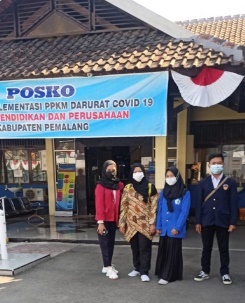 (a)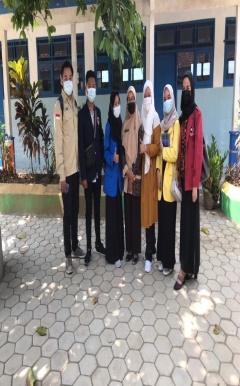 (b)Gambar 1. (a) Koordinasi dengan Dinas Pendidikan Kabupaten/Kota;    (b) Koordinasi dengan SekolahGambar 1. (a) Koordinasi dengan Dinas Pendidikan Kabupaten/Kota;    (b) Koordinasi dengan Sekolah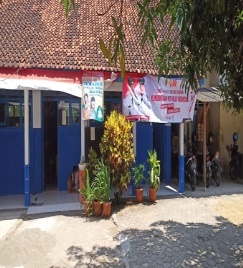 (a)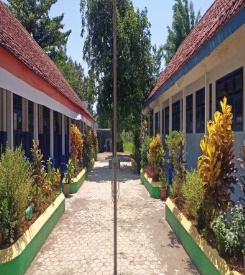 (b)Gambar 2. (a) (b) Observasi Lingkungan SekolahGambar 2. (a) (b) Observasi Lingkungan SekolahNoNama GuruNIPJabatan1Istikharah,S.Pd.SD196403161986082001Kepala Sekolah2Anita EmaRidiyawati,S.Pd198102141984052003Guru Kelas3Purnowo,S.Pd-Guru Kelas4Dwi Marsuti,S.Pd-Guru Kelas5MRR.Suprapti,S.Pd197208122007012016Guru Kelas6Eni Setyani,M.Pd.SD.,M.Si198110292006042011Guru Kelas7Daryatun,S.Pd196210052008012003Guru Kelas8Ning Sugiarti,A.Ma.Pd196302141984052003Guru Mapel9Nur Khayati,S.Pd.I-Guru Mapel10Khoirun Nisa,S.Pd-Guru Mapel11Atik Widia,S.Pd-Guru Kelas12Epa Eriyanto-Penjaga SekolahKelasJumlah Siswa (L)Jumlah Siswa(P)TotalI7714II459III121527IV61218V12820VI91423Jumlah Keseluruhan SiswaJumlah Keseluruhan SiswaJumlah Keseluruhan Siswa111 siswa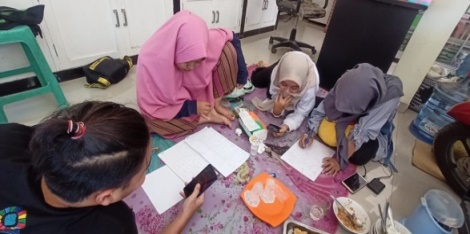 Gambar 3. Menyusun Rancangan Program Kerja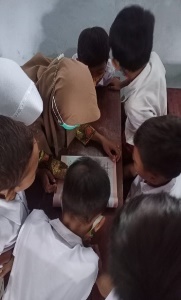 (a)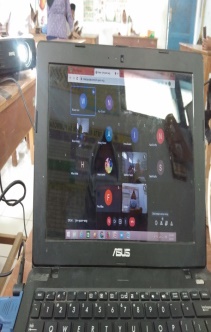 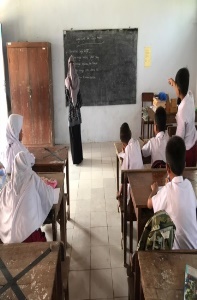 (b)(c)Gambar 4. (a) pembelajaran home visit (b) pembelajaran daring (c) pembelajaran tatap mukaGambar 4. (a) pembelajaran home visit (b) pembelajaran daring (c) pembelajaran tatap mukaGambar 4. (a) pembelajaran home visit (b) pembelajaran daring (c) pembelajaran tatap muka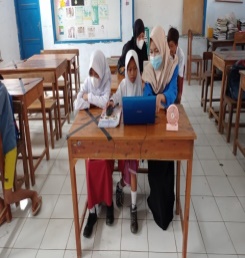 (a)(a)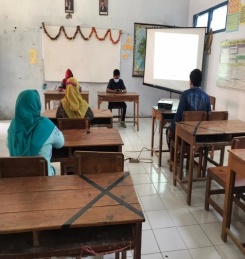 (b)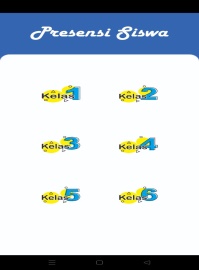 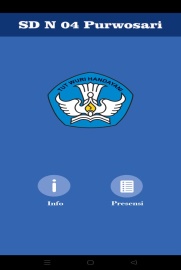 (c)(c)Gambar 5. (a) Pelatihan penggunaan Laptop untuk AKM    (b) Sosialisasi Penggunaan Platform digital untuk pembelajaran (c) aplikasi presensi siswaGambar 5. (a) Pelatihan penggunaan Laptop untuk AKM    (b) Sosialisasi Penggunaan Platform digital untuk pembelajaran (c) aplikasi presensi siswa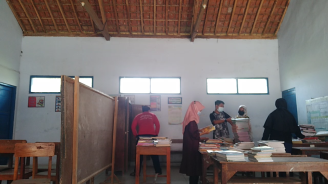 (a)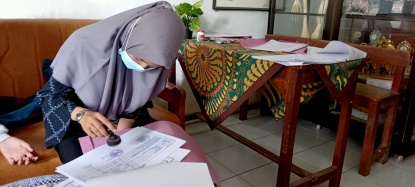 (b)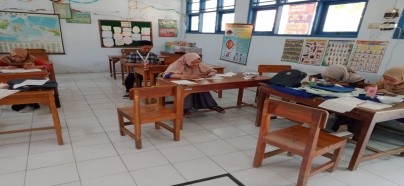 (c)Gambar 6. (a) Proses pembuatan perpustakaan (b)  legalisir dokumen gur (c) mengoreksi hasil ujian siswaGambar 6. (a) Proses pembuatan perpustakaan (b)  legalisir dokumen gur (c) mengoreksi hasil ujian siswaGambar 6. (a) Proses pembuatan perpustakaan (b)  legalisir dokumen gur (c) mengoreksi hasil ujian siswa